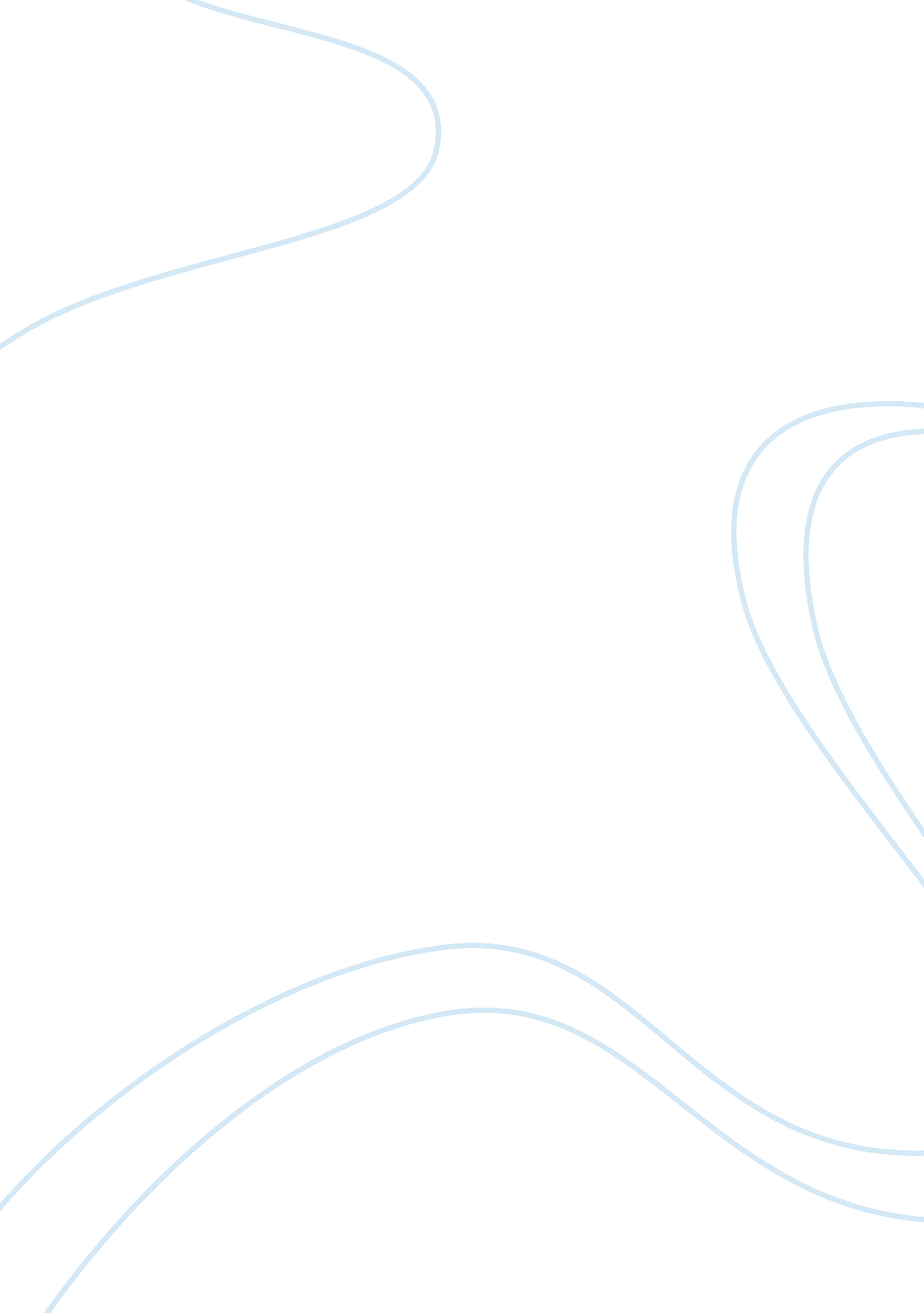 Free essay on key wordsSociology, Communication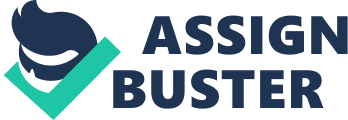 \n[toc title="Table of Contents"]\n \n \t Research Design \n \t Co-relational Design \n \t Random Trials and Analysis of variation (ANOVA) \n \t Quantitative Analysis \n \t Correlation \n \n[/toc]\n \n Research Design Statistics Used 
Results 
Martin A. Safer 
Linda J. Levine 
Irvine 
Amy L. Drapalski 
Distortion in Memory for Emotions: The Contributions of Personality and Post-Event Knowledge 
Memory Distortion, Emotional Bias 
Distortion in Memory for Emotions 
Duration or intensity of their emotional responses is an important factor of identification however the article does not cover this aspect of investigation. 
(N = 189) Co-relational Design Correlation method is used in the research. 
revision of memory for prior emotions can occur immediately, with an introduction to the post event information 
Olivier Corneille, Johanne Huart and Emilie Becquart, Serge Bre´dart 
When Memory Shifts Toward More Typical Category Exemplars: Accentuation Effects in the Recollection of Ethnically Ambiguous Faces 
Category based distortions, Naive Theories, Face identification 
This document highlighted the memory distortions specifically for face recognitions. It also discusses the practical applications of the results. 
Does not cover the distortions during suspect recognition in police investigations and similar scenarios. 
(N = 96) Random Trials and Analysis of variation (ANOVA) Analysis of variation (ANOVA) Linda A. Henkel, Kimberley J. Coffman 
Memory Distortions in Coerced False Confessions: A Source Monitoring Framework Analysis 
Memory Distortions, False Confessions, Source Monitoring 
Effective understanding of Memory Distortions in Coerced False Confessions in polie interrogations Not Applicable 
Descriptive Qualitative Study 
Not Used 
Techniques for effective interviews in memory distortion cases 
Saul M. Kassin, Sara C. Appleby and Jennifer Torkildson Perillo social anxiety, social phobia, memory, interpretation 
Identification and understanding of Biases in Interpretation and Memory reflections 
Generalized Social Phobia taken into account specially for the study and critical perspectives not analyzed 
(n= 200) Quantitative Analysis Test of Significance 
Results illustrate the importance of examining the nature of sourcemonitoring errors in investigations of memory biases in social anxiety. 
Faith Brozovich, Jutta Joormann, and Ian H. Gotlib 
The uniﬁed theory of repression 
Matthew Hugh Erdelyi 
avoidance; Bartlett; defense; denial; distortion; Ebbinghaus; false-memories; Freud; inhibition; repression; suppression 
Lack of discussion related to criminal investigations 
Quantitative Analysis 
(n= 687) Correlation d experimentally induced false memories and other “ memory illusions” successfully 